Publicado en Granada el 13/07/2017 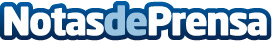 Los 5 mejores bares de 'pescaíto' frito de GranadaSi por algo se caracteriza la ciudad de Granada es por el gran número de bares que tiene. Entre las gran oferta gastronómica destacan los bares de pescaíto frito. Hay mucho y siempre están llenos, especialmente de población local. Datos de contacto:Jorge BujNota de prensa publicada en: https://www.notasdeprensa.es/los-5-mejores-bares-de-pescaito-frito-de Categorias: Gastronomía Viaje Andalucia Restauración http://www.notasdeprensa.es